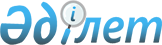 Вопросы реформирования дорожной отраслиПостановление Правительства Республики Казахстан от 12 февраля 2000 года N 227

      В целях реализации Указа Президента Республики Казахстан, имеющего силу Закона, от 19 июня 1995 года N 2335 Z952335_ "О государственном предприятии" Правительство Республики Казахстан постановляет: 

      1. Создать государственные учреждения - территориальные органы Комитета автомобильных дорог и автомобильного транспорта Министерства транспорта и коммуникаций Республики Казахстан согласно приложению 1 с лимитом штатной численности 280 человек на базе, необходимого для их функционирования, имущества филиалов Республиканского государственного казенного предприятия "Казахавтодор" согласно приложению 2. <*> 

      Сноска. В пункт 1 внесены изменения - постановлением Правительства РК от 14 октября 2000 г. N 1527 P001527_ . 

      2. (исключен - N 1527 от 14.10.00 г.) 

      3. Реорганизовать Республиканское государственное казенное предприятие "Казахавтодор" путем преобразования в Республиканское государственное предприятие "Казахавтодор" Министерства транспорта и коммуникаций Республики Казахстан на праве хозяйственного ведения (далее - Предприятие). 

      4. Органом государственного управления Предприятием, а также органом, осуществляющим по отношению к нему функции субъекта права государственной собственности, определить Комитет автомобильных дорог и автомобильного транспорта Министерства транспорта и коммуникаций Республики Казахстан. <*> 

      Сноска. В пункт 4 внесены изменения - постановлением Правительства РК от 14 октября 2000 г. N 1527 P001527_ . 

      5. Основным предметом деятельности Предприятия определить исполнение государственного заказа на выполнение работ по содержанию, озеленению и текущему ремонту автомобильных дорог общего пользования Республики Казахстан. <*> 

      Сноска. Пункт 5 - в редакции постановления Правительства РК от 14 октября 2000 г. N 1527 P001527_ . 

      6. Определить Предприятие правопреемником по долгам и обязательствам Республиканского государственного казенного предприятия "Казахавтодор". 

      7. Министерству транспорта и коммуникаций Республики Казахстан совместно с Комитетом государственного имущества и приватизации Министерства финансов Республики Казахстан осуществить в установленном законодательством порядке необходимые организационные мероприятия, вытекающие из настоящего постановления. 

      8. Внести в некоторые решения Правительства Республики Казахстан следующие изменения и дополнения: 

      1) утратил силу постановлением Правительства РК от 05.08.2013 № 796;

      2) в постановление Правительства Республики Казахстан от 7 декабря 1999 года N 1872 P991872_ "О реализации Закона Республики Казахстан "О республиканском бюджете на 2000 год": 

      в приложении 1 к указанному постановлению: 

      в разделе IV "Расходы", в гос. учреждении 215 "Министерство транспорта и коммуникаций Республики Казахстан", подфункции 1 "Автомобильный транспорт" функциональной группы 12 "Транспорт и связь": 

      по подпрограмме 12 "Обеспечение функционирования автомобильных дорог" программы 34 "Эксплуатация дорожной системы на республиканском уровне" цифру "5263895" заменить цифрой "4912814"; 

      после подпрограммы 12 "Обеспечение функционирования автомобильных дорог" программы 34 "Эксплуатация дорожной системы на республиканском уровне" дополнить подпрограммами 30 и 31 следующего содержания: 

      "30 Государственные учреждения автомобильных дорог 327031 

      31 Государственное учреждение "Центр информации автомобильных дорог "Инжиниринг" 24050"; 

      в подпрограммах 30 "Строительство участка кольцевой объездной дороги Павлодар-Караганда", 31 "Строительство автомобильной дороги Кызыласкер-Кировский в Южно-Казахстанской области" программы 36 "Строительство и реконструкция автомобильных дорог республиканского значения" цифры "320000" и "1433809" заменить соответственно цифрами "658509" и "1000000"; 

      после подпрограммы 31 "Строительство автомобильной дороги Кызыласкер-Кировский в Южно-Казахстанской области" программы 36 "Строительство и реконструкция автомобильных дорог республиканского значения" дополнить подпрограммой 32 следующего содержания: 

      "32 Строительство моста через реку Урал в районе города Уральска 95 300"; 

      в приложении 2 к указанному постановлению: 

      в функциональной группе 12 "Транспорт и связь" цифры "5424058", "1750000", "1950000", "1724058" заменить соответственно цифрами "5072977", "1650000", "1800000", "1622977"; 

      в учреждении 215 "Министерство транспорта, коммуникаций и туризма Республики Казахстан": 

      слова "и туризма" исключить; 

      цифру "5263895" заменить цифрой "4912814"; 

      по программе 34 "Эксплуатация дорожной системы на республиканском уровне" цифру "5263895" заменить цифрой "4912814"; 

      по подпрограмме 12 "Обеспечение функционирования автомобильных дорог" цифры "5263895", "1750000", "1950000", "1563895" заменить соответственно цифрами "4912814", "1650000", "1800000", "1462814"; 

      в приложении 3 к указанному постановлению: 

      в гос. учреждении 215 "Министерство транспорта и коммуникаций Республики Казахстан", подфункции 1 "Автомобильный транспорт" функциональной группы 12 "Транспорт и связь": 

      после подпрограммы 12 "Обеспечение функционирования автомобильных дорог" программы 34 "Эксплуатация дорожной системы на республиканском уровне" дополнить подпрограммами 30 и 31 следующего содержания: 

      "30 Государственные учреждения автомобильных дорог - Содержание; 

      31 Государственное учреждение "Центр информации автомобильных дорог "Инжиниринг" - Содержание"; 

      после подпрограммы 31 "Строительство автомобильной дороги Кызыласкер-Кировский в Южно-Казахстанской области" программы 36 "Строительство и реконструкция автомобильных дорог республиканского значения" дополнить подпрограммой 32 следующего содержания: 

      "32 Строительство моста через реку Урал в районе г. Уральска - Гос.заказ". 

      9. Признать утратившим силу постановление Правительства Республики Казахстан от 9 декабря 1998 года N 1266  P981266_   "О создании Республиканского государственного казенного предприятия "Казахавтодор" (САПП Республики Казахстан, 1998 г., N 47, ст. 421). 

      10. Настоящее постановление вступает в силу со дня подписания.       Премьер-Министр 

      Республики Казахстан                                                  Приложение 1 

                                         к постановлению Правительства 

                                             Республики Казахстан 

                                        от 12 февраля 2000 года N 227       Сноска. Приложение 1 - в редакции постановления Правительства РК от 14 октября 2000 г. N 1527  P001527_ .                                    Перечень 

              государственных учреждений - территориальных 

                  органов Комитета автомобильных дорог и 

            автомобильного транспорта Министерства транспорта 

                   и коммуникаций Республики Казахстан --------------------------------------------------------------------------- 

N  ! Наименование                                       ! Место 

п/п!                                                    !дислокации 

--------------------------------------------------------------------------- 1  Акмолинское областное управление                     г.Кокшетау     автомобильных дорог 2  Актюбинское областное управление                     г. Актобе             автомобильных дорог 3  Алматинское областное управление                     г. Алматы             автомобильных дорог 4  Атырауское областное управление                      г. Атырау             автомобильных дорог 5  Восточно-Казахстанское областное     управление автомобильных дорог                       г. Усть-                                                                   Каменогорск 6  Жамбылское областное управление                      г. Тараз              автомобильных дорог 7  Западно-Казахстанское областное     управление автомобильных дорог                       г. Уральск 8  Карагандинское областное управление                  г. Караганды          автомобильных дорог 9  Кызылординское областное управление     автомобильных дорог                                  г. Кызылорда 10  Костанайское областное управление     автомобильных дорог                                  г. Костанай 11  Мангистауское областное управление     автомобильных дорог                                  г. Актау 12  Павлодарское областное управление     автомобильных дорог                                  г. Павлодар 13  Северно-Казахстанское областное     управление автомобильных дорог                       г. Петропавловск 14  Южно-Казахстанское областное управление     автомобильных дорог                                  г. Шымкент 

                                                 Приложение 2 

                                         к постановлению Правительства 

                                             Республики Казахстан 

                                         от 12 февраля 2000 года N 227 

                               Перечень 

          филиалов Республиканского государственного казенного 

          предприятия "Казахавтодор" Министерства транспорта и 

                     коммуникаций Республики Казахстан ------------------------------------------------------------------------- 

N !                    Наименование                  ! Место дислокации 

п/!                      филиалов                    ! 

п !                                                  !     

------------------------------------------------------------------------- 1  Акмолинский областной филиал                       г. Астана ------------------------------------------------------------------------- 2  Актюбинский областной филиал                       г. Актобе ------------------------------------------------------------------------- 3  Алматинский областной филиал                       г. Алматы ------------------------------------------------------------------------- 4  Атырауский областной филиал                        г. Атырау ------------------------------------------------------------------------- 5  Восточно-Казахстанский областной филиал            г. Усть-Каменогорск ------------------------------------------------------------------------- 6  Жамбылский областной филиал                        г. Жамбыл ------------------------------------------------------------------------- 7  Карагандинский областной филиал                    г. Караганда ------------------------------------------------------------------------- 8  Кызылординский областной филиал                    г. Кызылорда ------------------------------------------------------------------------- 9  Костанайский областной филиал                      г. Костанай ------------------------------------------------------------------------- 10 Мангистауский областной филиал                     г. Актау ------------------------------------------------------------------------- 11 Западно-Казахстанский областной филиал             г. Уральск ------------------------------------------------------------------------- 12 Павлодарский областной филиал                      г. Павлодар ------------------------------------------------------------------------- 13 Северо-Казахстанский областной филиал              г. Петропавловск ------------------------------------------------------------------------- 14 Южно-Казахстанский областной филиал                г. Шымкент ------------------------------------------------------------------------- 15 Филиал по г. Алматы                                г. Алматы -------------------------------------------------------------------------    
					© 2012. РГП на ПХВ «Институт законодательства и правовой информации Республики Казахстан» Министерства юстиции Республики Казахстан
				